ПРОЕКТ НА ТЕМУ:«ПОСАДКА И ВЫРАЩИВАНИЕ ЛУКА В РАЗНЫХ УСЛОВИЯХ»средняя группаВоспитатели 9 группы: Руданова Н.А.Толкунова Н.А.Март-апрель 2019 годТип проекта: исследовательски-творческийПо продолжительности: среднесрочныйПо характеру участия: воспитатели, дети, родителиФорма представления: презентация в бумажном виде.Предметно-содержательная область: экологическое воспитание, познавательное развитиеВид проекта: групповойМетодические задачи: образовательныеЦель проекта:  является привлечение детей к самостоятельной посадке лука, ухода за ним с дальнейшем представлением результата своей деятельности.Методические задачи: вызвать у детей познавательный интерес к выращиванию лука; учить создавать ситуацию опыта; развивать наблюдательность - умение замечать. Актуальность проекта: Актуальность данной работы заключается в следующем. Лук издавна заслужил в народе славу отличного овоща и целебного средства чуть ли не от всех болезней. Мы все хорошо знаем что лук – обязательная приправа супов, котлет и разных других мясных, рыбных и овощных блюд. А каким образом он попал на стол? Как его вырастить? Эти и другие вопросы часто задают начинающие огородники. Конечно, со временем у каждого начинающего овощевода приобретается личный опыт. Такой опыт решили приобрести и мы.Ход проектаЗанимаясь весенней посадкой огорода на окне, как правило, первым высаживают лук. В ходе беседы с детьми выяснилось, что все знают; лук полезен, его надо есть, чтобы не болеть. А что в нем полезного и как его можно применить еще? На этот вопрос дети не смогли дать ответа. Воспитатель дала задание детям совместно с родителями найти информацию о луке. Для поиска информации были использованы книги (энциклопедии, интернет). Некоторые телепередачи. В дальнейшем воспитатель рассказала о луке в группе. Лук относится к семейству луковых, это двухлетнее растение с крупной луковицей, состоящей из сочных утолщенных листов-чешуй. В них и находится все питательные вещества. Сверху луковица покрыта двумя-тремя чешуями. Листья лука трубчатые цветочная стрела заканчивается соцветием-зонтиком из 300-400 мелких цветков. Плод-коробочка с двумя черными семенами (чернушка). Выращивают лук как одно или двулетнее растение, размножают семенами или вегетативным способом. При первом способе из семян получают лук-репку, при втором выращивают севок, из которых на следующий год получают лук-репку. Лук требует плодородной, легкой, влагоемкой почвы. Уход заключается в прополке, поливе. Лук отзывчив на фосфатно-калийные удобрения.В группе вместе с воспитателем проводили опыты, показывающие потребности лука в воде, земле, тепле, света. На основе полученной информации мы составили схему: «Что нужно для посадки лука?». Совместно с родителями дети готовили дома и принесли в группу необходимый инвентарь для посадки. В группе под наблюдением воспитателя сажали лук в двух условиях: в воде и в земле. Затем ухаживали за ним и наблюдали за ростом растения, зарисовывая наблюдения.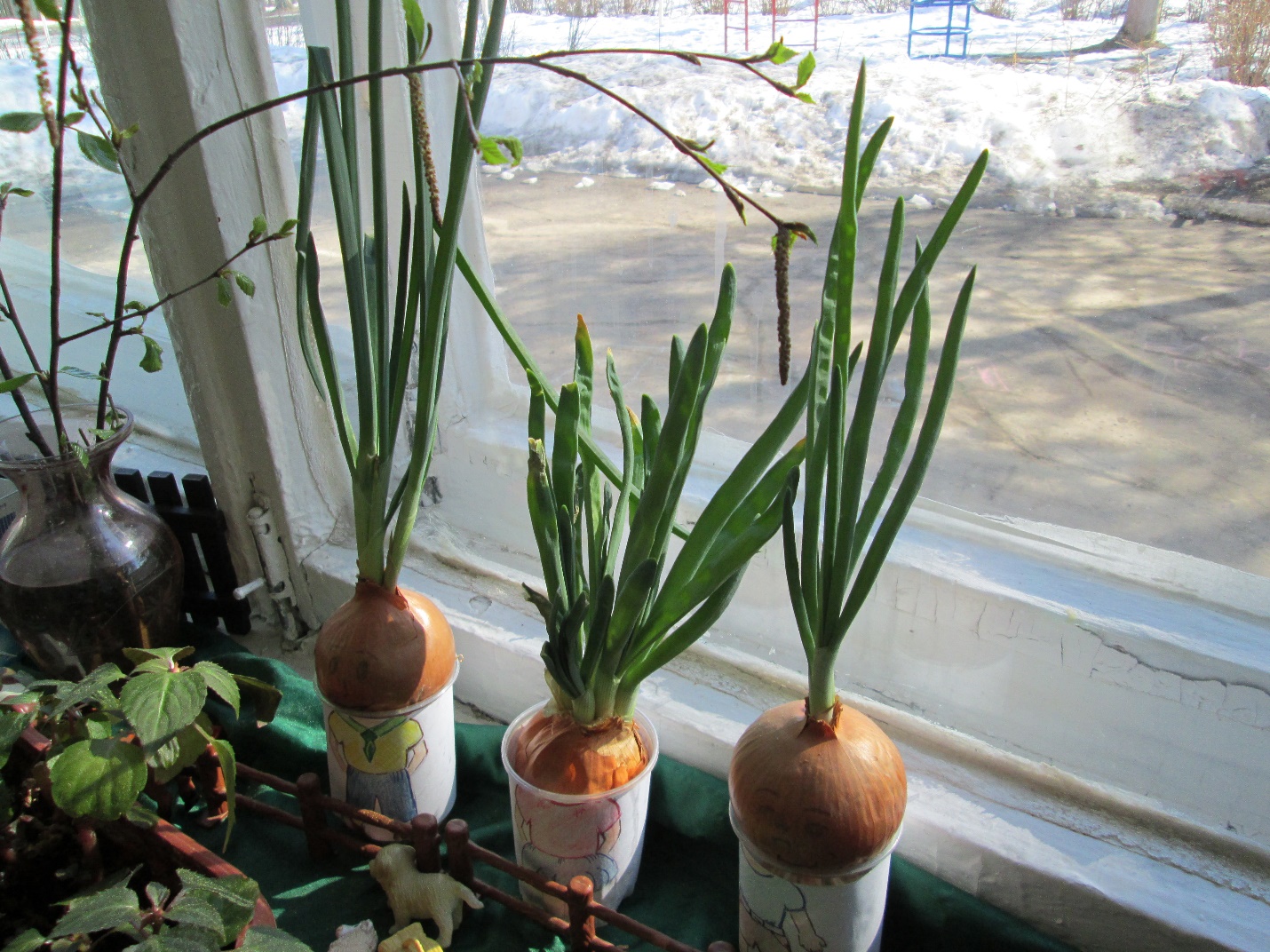 ПОСАДКА ЛУКАМатериал: репчатый лук на каждого ребенка, емкости для посадки лука на каждого ребенка (пластиковые стаканчики); земля, лейки с водой, небольшие лопаточки (для тех, кто будет сажать лук в землю, половинки тетрадей, ножницы, простые карандаши на каждого ребенка);-  Я предлагаю вам превратиться в настоящих ученых и провести эксперимент по выращиванию лука в различных условиях. Одни ребята будут выращивать лук в воде, другие в земле. Прежде чем приступить к работе, подумайте, в каких условиях каждый из вас хотел бы выращивать свою луковицу, и разделитесь на команды. Дети делятся на команды самостоятельно. Воспитатель раздает каждому ребенку по луковице, стаканчики, горшочки с землей, ножницы. Внутри команд дети решают, кто из них будет выращивать лук в земле, а кто в воде. Затем они с помощью ножниц обрезают вверх луковицы, для того, чтобы быстрее появились ростки, наливают в стаканчики воду или сажают луковицу в землю и поливают ее.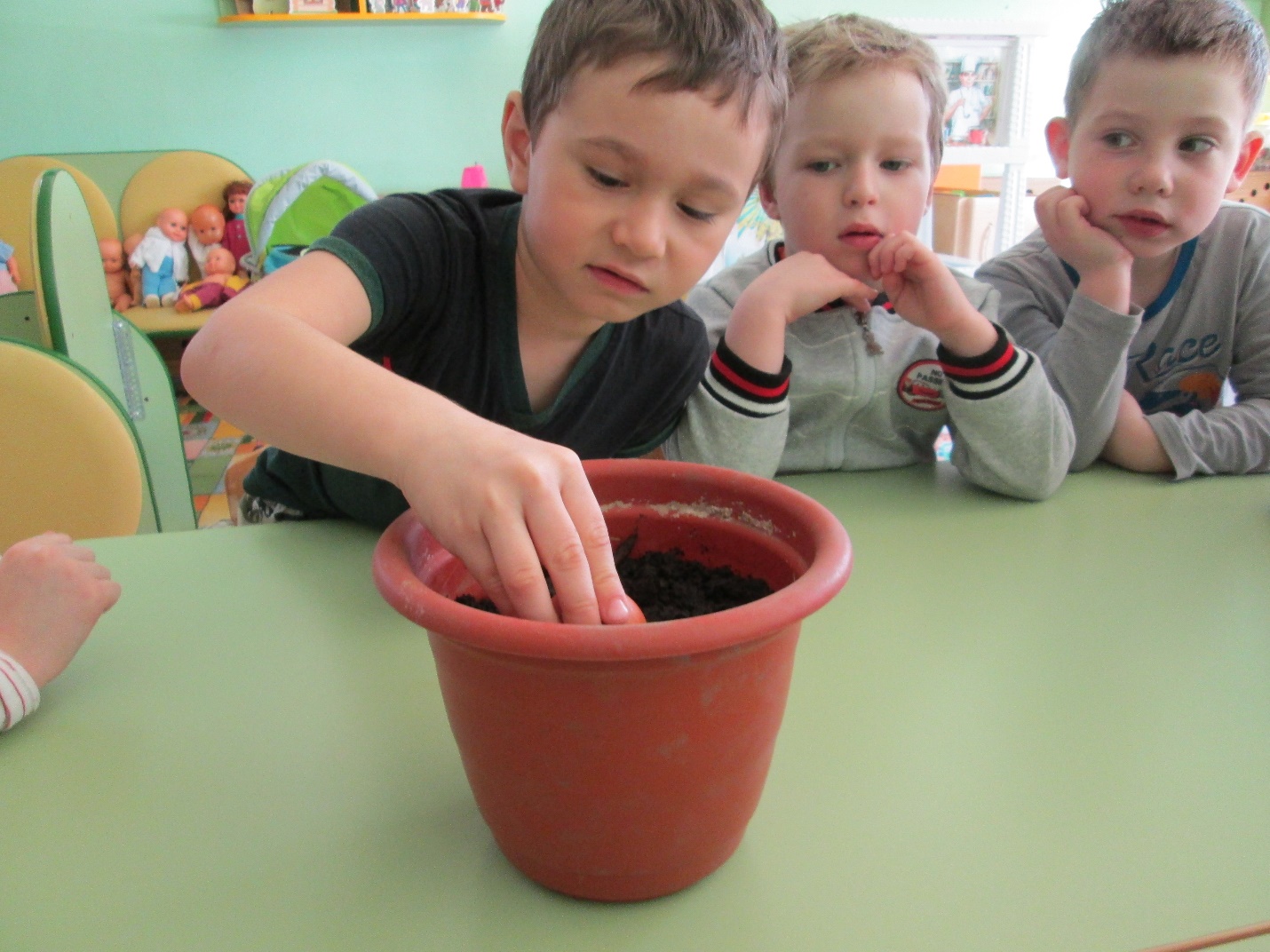 Родителям было дано домашнее задание, сочинить сказку вместе с ребенком  про лук, о его пользе.Через две недели провели исследование: лук одинаково растет как в воде, так и в земле.ВЫВОД:В результате проделанной работы улучшился эмоциональный контакт между детьми, родителями, педагога. Родители в свою очередь получили полезную информацию о содержании работы в ДОУ.1 СПОСОБ-ВЫРАЩИВАНИЕ ЛУКА В ВОДЕ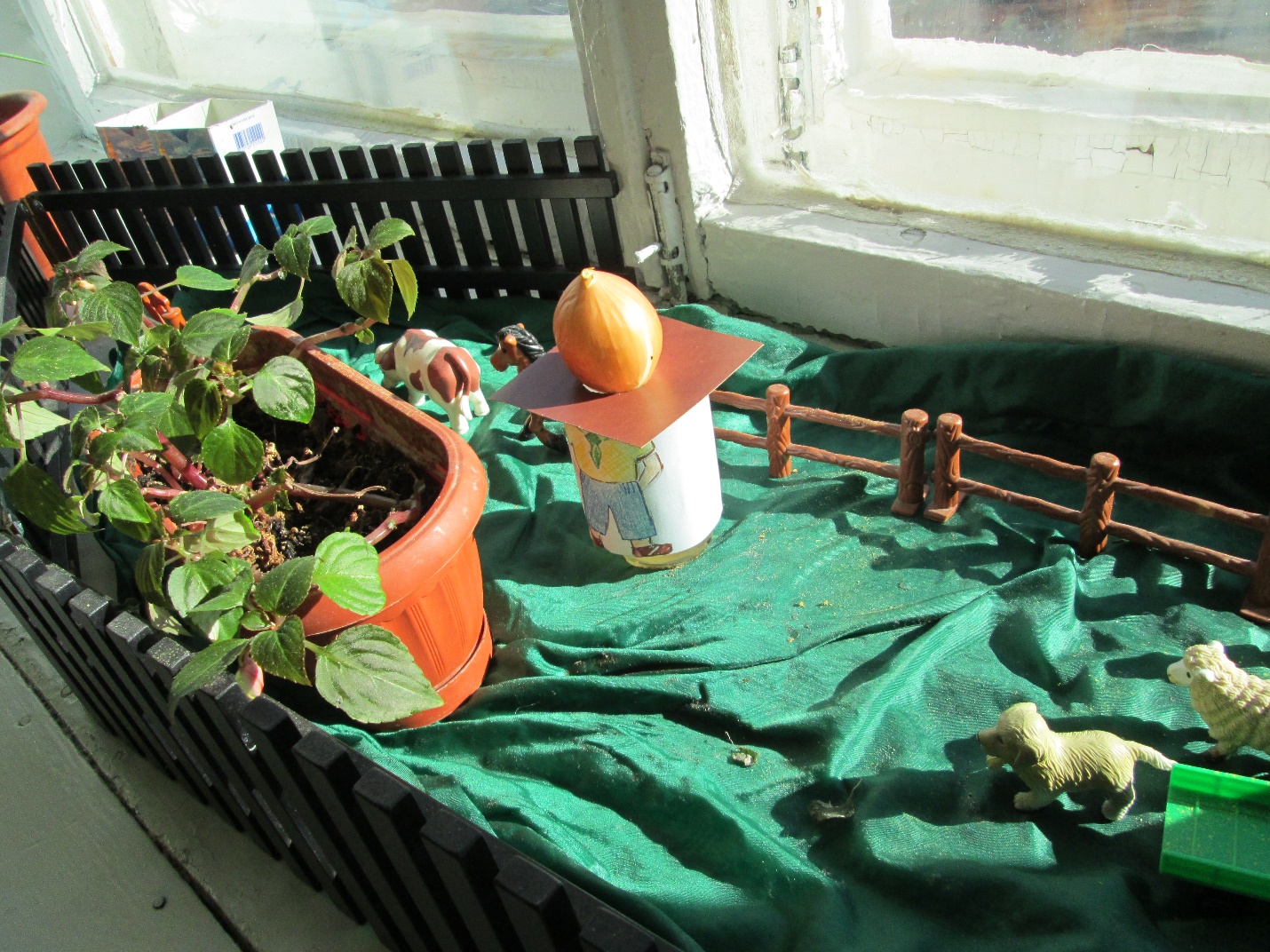 2 СПОСОБ-ВЫРАЩИВАНИЕ ЛУКА В ЗЕМЛЕ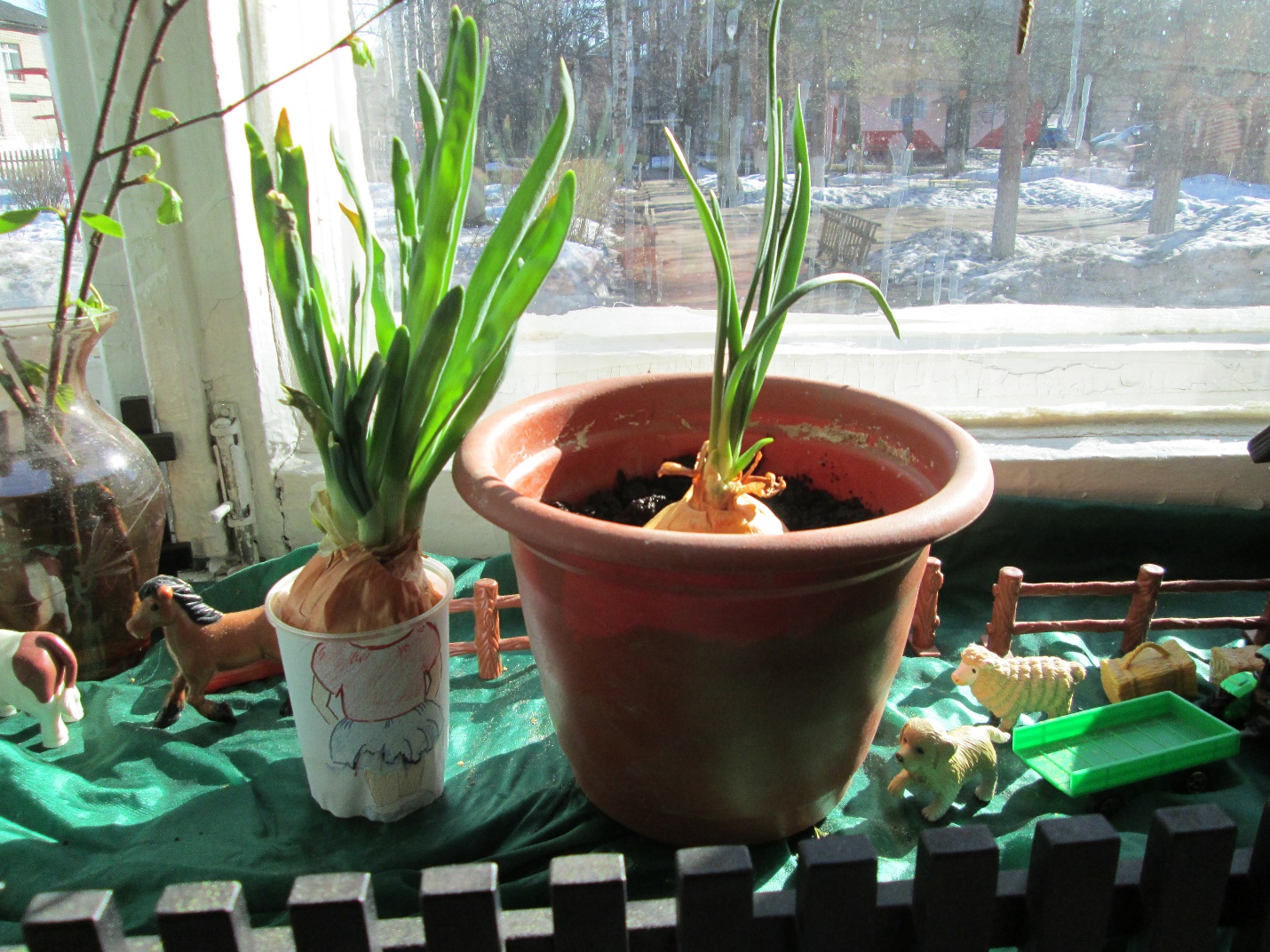 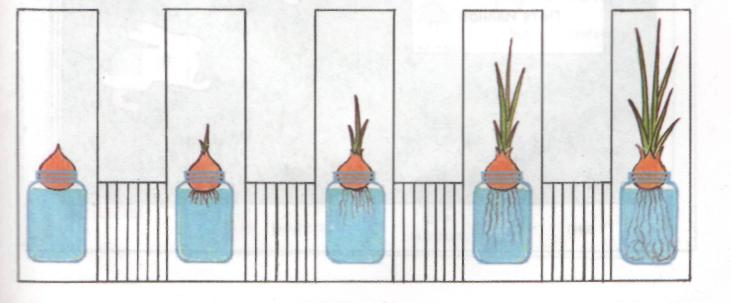 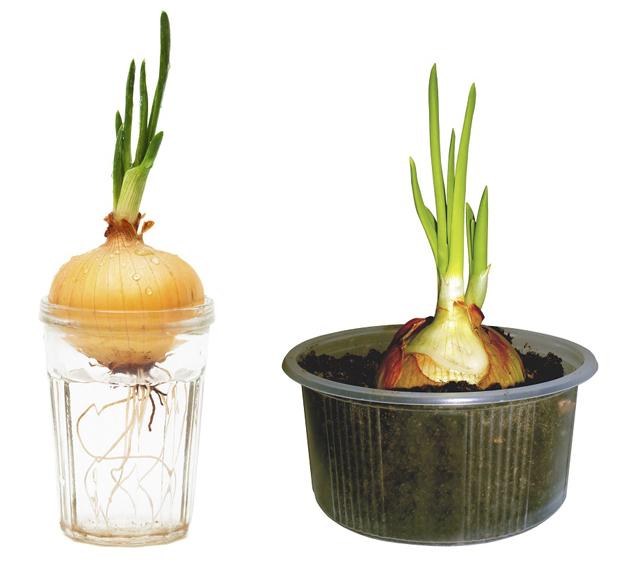 
                                       Чем полезен зеленый лук:Данный продукт чаще всего используется в качестве средства от простуды.Зеленый лук содержит эфирные масла, которые воздействуют на потовые железы и тем самым повышают потоотделение.Нормализует кровяное давление.Улучшает аппетит.Помогает предотвратить диарею.Полезные свойства зеленого лука также заключаются в уничтожении и подавлении грибковых инфекций.Данный продукт ингибирует рост раковых клеток (в особенности при раке толстой кишки).Улучшает циркуляцию крови и поглощение витамина В1, что, в свою очередь, снижает стресс и усталость.Это растение богато на кверцетин -  флавонол, содержащийся в зеленом луке, полезные свойства которого заключаются в защите человеческого организма от некоторых хронических заболеваний, включая астму, аллергии, болезни сердца и диабет. Это естественное химическое вещество может действовать как антиоксидант, антигистамин и противовоспалительное средство.Многие исследования показали, чем полезен зеленый лук при сахарном диабете. Оказывается, соединения серы, входящие в состав данного продукта, способствуют снижению уровня сахара в крови. Такой эффект достигается за счет повышения количества инсулина.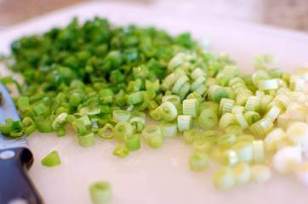 Входящий в состав лука аллицин уменьшает жесткость кровеносных сосудов благодаря выделению окиси азота и, таким образом, приводит к снижению общего артериального давления. К тому же он  препятствует образованию тромбов и обладает фибринолитическим действием, что способствует уменьшению вероятности развития болезней периферических сосудов, ишемической болезни сердца и инсульта.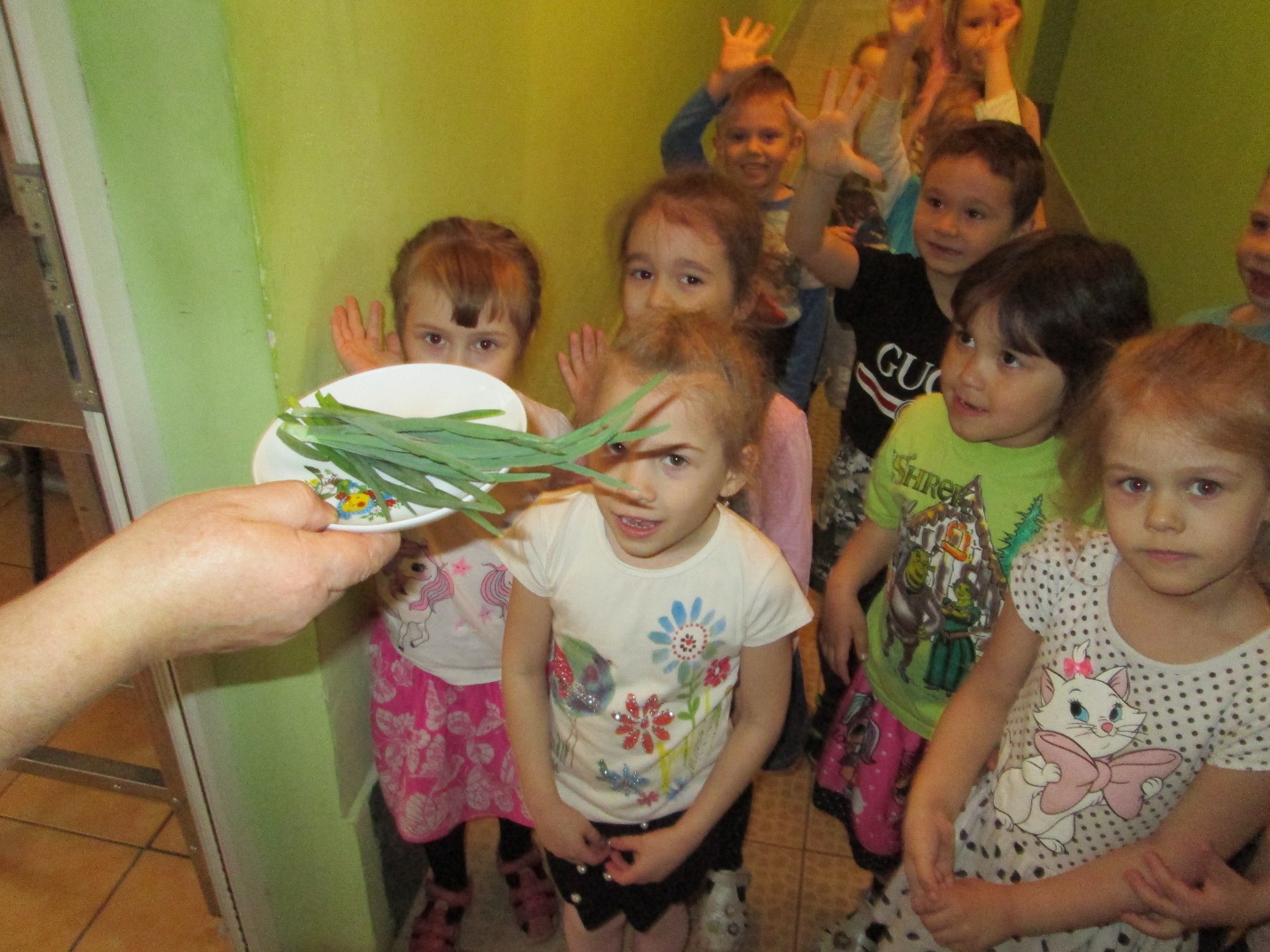 